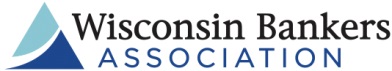 DEPOSIT ADVERTISEMENT CHECKLIST*A bonus is any Gift or Award worth more than $10.00 regardless of the form of the bonus (cash, credit, etc…) not including interest.Advertisement Name:       Approved:  Approved subject to the following changes:  	     Declined:      Reason:       Reviewed By:       				Date:       General Disclosures Required On All AdvertisementsGeneral Disclosures Required On All AdvertisementsGeneral Disclosures Required On All AdvertisementsGeneral Disclosures Required On All AdvertisementsY NN/ADoes the advertisement accurately reflect the bank’s terms for the deposit product being promoted?Does the advertisement avoid using the terms “Free” or “No Cost” if any maintenance or activity fee may be imposed?  Maintenance fees, Minimum Balance Requirements, Fees for Transactions, Flat Fees, Overdraft Fees, Inactivity Fees, etc…Does the advertisement avoid using the term “Profit”?	The minimum deposit required to open the accountDoes the advertisement include “Member FDIC”?Member FDIC is not required in radio or tv ads that do not exceed 30 secondsInterest Rates Included in the Advertisement Interest Rates Included in the Advertisement Interest Rates Included in the Advertisement Interest Rates Included in the Advertisement Y NN/AIf the advertisement states a rate of return, does it state the rate as an “Annual Percentage Yield”, using that term?Tiered-rate accounts.  An advertisement for a tiered-rate account that states an annual percentage yield must also state the annual percentage yield for each tier, along with the corresponding minimum balance requirement.  Any interest rates stated must appear in with the applicable annual percentage yields for each tier.Stepped-rate accounts:  An advertisement that states an interest rate for stepped-rate accounts must state all the interest rates and the time period that each rate is in effect.If the abbreviation of “APY” is used in the advertisement, is the full term “Annual Percentage Yield” spelled out at least once?If any other rate is disclosed in the advertisement, is it only the “Interest Rate” using that term?If the interest rate is disclosed in the advertisement, is it not more conspicuous than the annual percentage yield to which it relates? Additional Disclosures Required Additional Disclosures Required Additional Disclosures Required Additional Disclosures RequiredY NN/AVariable Rate Accounts:  A statement that the rate may change after the account is opened?The period for which the annual percentage yield is offered?Either the time period the APY will be offered  or;A statement that the APY is accurate as of a specified dateIf option “b” above is selected, the advertised rate must be recent in relation to the advertisement.  The advertisement may refer to the date printed on the marketing material.Minimum balance required to obtain the advertised APY?If a tiered rate account, the minimum balance for each tier must be stated in close proximity and with equal prominence to the applicable APYA statement that fees could reduce earnings?This only applies if the account has maintenance or activity feesCertificate of Deposits or Other Time Deposit AccountsCertificate of Deposits or Other Time Deposit AccountsCertificate of Deposits or Other Time Deposit AccountsCertificate of Deposits or Other Time Deposit AccountsY NN/AThe term of the account?A statement that a penalty will or may be imposed for early withdrawal?Bonuses  Bonuses  Bonuses  Bonuses  Y NN/AThe time requirement to obtain the bonus?The minimum balance required to obtain the bonus?The minimum balance to open the account?When the bonus will be paid?